Dziecko w piaskownicy, czyli twórcze zabawy w piasku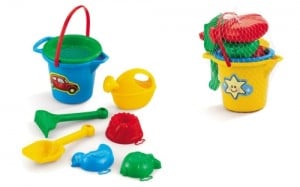 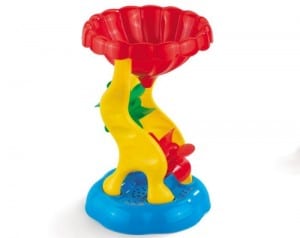 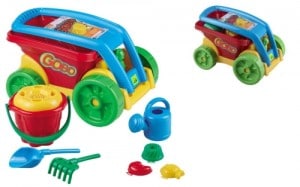 